 АДМИНИСТРАЦИЯ 
ЛЕНИНСКОГО МУНИЦИПАЛЬНОГО РАЙОНА
ВОЛГОГРАДСКОЙ ОБЛАСТИ______________________________________________________________________________ПОСТАНОВЛЕНИЕОт  29.12.2018  №  734Об утверждении Положения о проведении проверок выполнения учреждениями, подведомственными администрации Ленинского муниципального района, требований законодательства о противодействии коррупцииВ соответствии с Программой противодействия коррупции в Волгоградской области на 2018-2020 годы, утвержденной постановлением Губернатора Волгоградской области от 11.09.2018 № 622 (далее - Программа), в целях организации профилактики коррупционных и иных правонарушений в учреждениях, подведомственных администрации Ленинского муниципального района, руководствуясь статьей 22 Устава Ленинского муниципального района Волгоградской области, администрация Ленинского муниципального района ПОСТАНОВЛЯЕТ:1. Утвердить Положение о проведении проверок выполнения учреждениями, подведомственными администрации Ленинского муниципального района, требований законодательства о противодействии коррупции (прилагается).2. Постановление вступает в силу с момента подписания и подлежит официальному обнародованию.Глава администрацииЛенинского муниципального района                              	 Н.Н. Варваровский    УТВЕРЖДЕНО постановлением администрации Ленинского муниципального районаот 734 № 29.12.2018Положение о проведении проверок выполнения учреждениями, подведомственными администрации Ленинского муниципального района, требований законодательства о противодействии коррупции1. Общие положения1.1. Настоящее Положение устанавливает цели, задачи, виды, порядок подготовки и проведения проверок выполнения учреждениями, подведомственными администрации Ленинского муниципального района, требований статьи 13.3 Федерального закона от 25 декабря 2008 г. № 273-ФЗ «О противодействии коррупции» (далее именуются - проверки).Предметом проверки является соблюдение учреждениями, подведомственными администрации Ленинского муниципального района, (далее именуются - учреждения) законодательства, регулирующего вопросы противодействия коррупции.1.2. Проверки представляют собой комплекс мероприятий по организации работы по соблюдению требований статьи 13.3 Федерального закона от 25 декабря 2008 г. № 273-ФЗ «О противодействии коррупции». 1.3. Проверки проводятся на основании ежегодных планов проведения проверок (далее именуются - ежегодные планы), которые разрабатываются юридическим отделом администрации Ленинского муниципального района до 30 декабря года, предшествующего году проведения проверок, и утверждаются распоряжением главы администрации Ленинского муниципального района.1.4. Проверки проводятся комиссией по проведению проверок выполнения учреждениями, подведомственными администрации Ленинского муниципального района, требований статьи 13.3 Федерального закона от 25 декабря 2008 г. № 273-ФЗ «О противодействии коррупции» (далее именуется - комиссия).2. Цели, задачи и виды проверок2.1. Целью проверок является изучение и анализ деятельности учреждений по организации работы по соблюдению требований статьи 13.3 Федерального закона от 25 декабря 2008 г. № 273-ФЗ «О противодействии коррупции».2.2. В ходе проверок решаются следующие задачи:определение соответствия деятельности учреждений по организации работы по выполнению требований статьи 13.3 Федерального закона от 25 декабря 2008 г. № 273-ФЗ «О противодействии коррупции»;выявление нарушений законодательства в деятельности учреждений, а также разработка рекомендаций по устранению указанных нарушений.2.3. Проверки подразделяются на плановые и внеплановые.Плановая проверка проводится на основании ежегодного плана.Решение о проведении внеплановой проверки принимается главой администрации Ленинского муниципального района, которое оформляется распоряжением администрации Ленинского муниципального района.При этом внеплановая проверка должна быть начата не ранее чем через 5 рабочих дней со дня уведомления руководителя соответствующего учреждения, подлежащего проверке.3. Порядок подготовки и проведения проверок3.1. Проверки проводятся ежегодно в соответствии с ежегодными планами. При этом проверка проводится в отношении одного учреждения.3.2. Решение о проведении проверки оформляется распоряжением главы администрации Ленинского муниципального района.3.3. Распоряжением главы администрации Ленинского муниципального района о проведении проверки определяются проверяемое учреждение, дата начала проведения проверки, вид проверки (документарная, выездная), а также персональный состав комиссии.3.4. Продолжительность проверки одного учреждения не должна превышать 10 рабочих дней.Продолжительность проверки может быть увеличена главой администрации Ленинского муниципального района, но не более чем на 10 рабочих дней.3.5. Копия распоряжения главы администрации Ленинского муниципального района о проведении плановой проверки направляется в учреждение, подлежащее проверке, не позднее 10 рабочих дней до начала проведения проверки.3.6. Руководитель проверяемого учреждения обязан:до начала проверки обеспечить проведение мероприятий, предусмотренных Федеральным законом от 27 июля 2006 г. N 152-ФЗ "О персональных данных", связанных с допуском членов комиссии к персональным данным работников соответствующего учреждения;обеспечить комиссии возможность ознакомиться с документами, связанными с предметом проверки.3.7. Члены комиссии вправе:получать необходимые для осуществления проверки документы, дополнительную письменную и устную информацию о соблюдении законодательства по вопросам организации работы по выполнению требований статьи 13.3 Федерального закона от 25 декабря 2008 г. № 273-ФЗ «О противодействии коррупции»;оценивать состояние организации работы по выполнению требований статьи 13.3 Федерального закона от 25 декабря 2008 г. № 273-ФЗ «О противодействии коррупции»;вносить предложения по совершенствованию работы по организации работы по выполнению требований статьи 13.3 Федерального закона от 25 декабря 2008 г. № 273-ФЗ «О противодействии коррупции» в проверяемом учреждении.4. Порядок оформления результатов проверки и организация контроля за устранением выявленных нарушений и недостатков4.1. После завершения проверки в течение 10 рабочих дней готовится итоговая справка с изложением результатов проверки, выводами и предложениями, которая подписывается членами комиссии в двух экземплярах.Итоговая справка в течение 5 рабочих дней после подписания направляется руководителю проверяемого учреждения.4.2. В случае выявления нарушений (недостатков) руководитель проверяемого учреждения  проводит мероприятия по устранению указанных нарушений (недостатков) и в письменном виде уведомляет главу администрации Ленинского муниципального района в сроки, указанные в итоговой справке, об устранении нарушений (недостатков).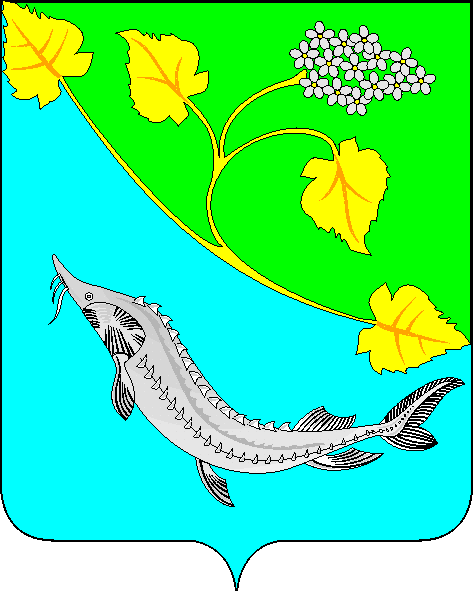 